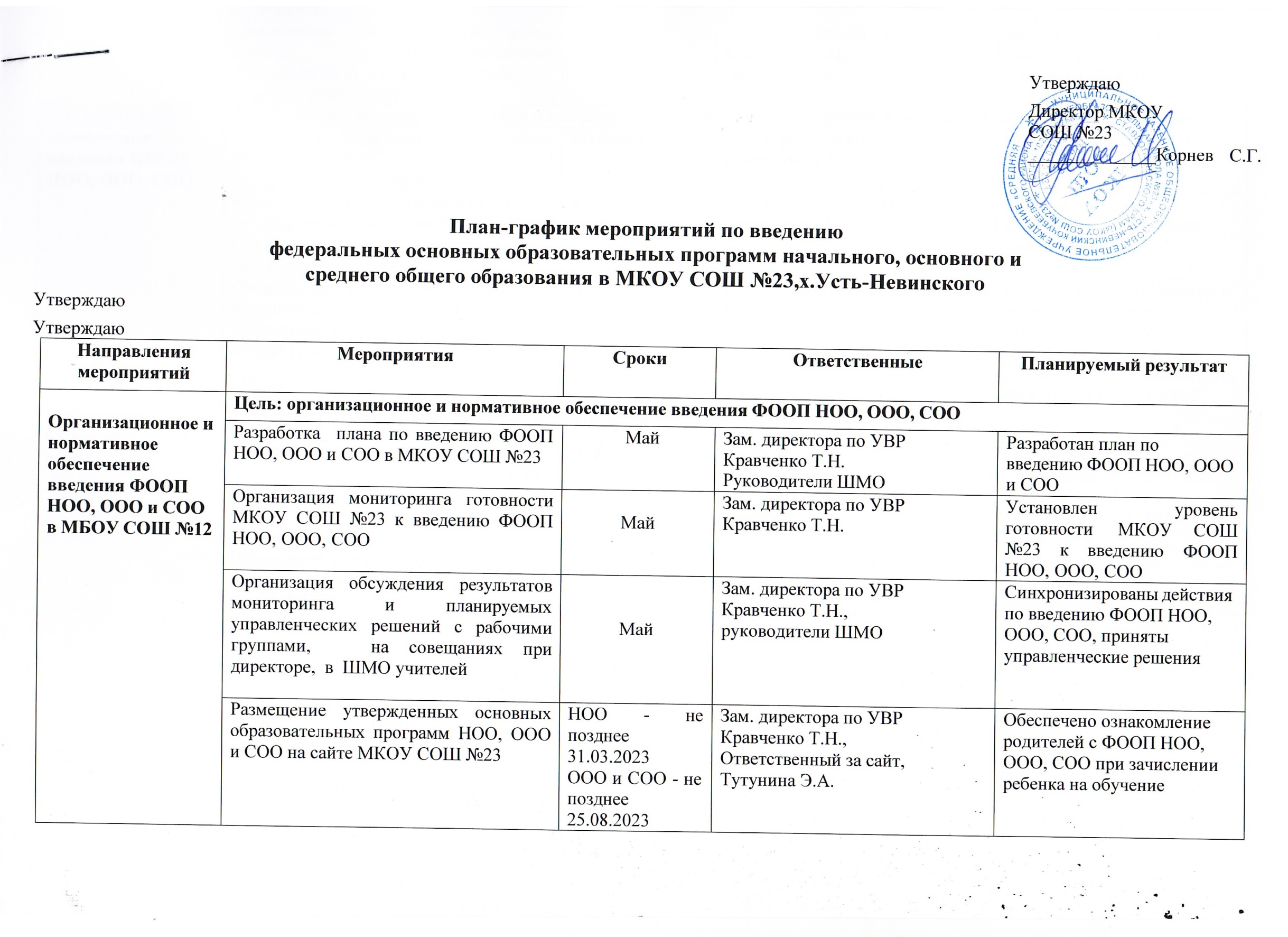 МетодическоеЦель: обеспечение управленческой и методической готовности руководящих и педагогических работников школыЦель: обеспечение управленческой и методической готовности руководящих и педагогических работников школыЦель: обеспечение управленческой и методической готовности руководящих и педагогических работников школыЦель: обеспечение управленческой и методической готовности руководящих и педагогических работников школыЦель: обеспечение управленческой и методической готовности руководящих и педагогических работников школыобеспечение введения ФООП НОО, ООО, СООУчастие	в		вебинарах		по	введению ФООП		НОО,	ООО,		СООпедагогических работниковПо плануПо плануЗам. директора по УВР Кравченко Т.Н.Обеспечено методическое сопровождение педагоговобеспечение введения ФООП НОО, ООО, СООКонсультирование	педагогов школы по вопросам	введения ФООП НОО,ООО, СОО,	анализ	затруднений	и поиск путей их решенияВ	течение учебного годаВ	течение учебного годаЗам. директора по УВР Кравченко Т.Н.Оказана адреснаяметодическая поддержка педагогам школыобеспечение введения ФООП НОО, ООО, СОООрганизация деятельности школьных методических объединений учителей- предметников по вопросам введения ФООП НОО, ООО, СООВ	течение учебного годаВ	течение учебного годаЗам. директора по УВР Кравченко Т.Н.Выработан единый подход к разработке рабочихпрограмм учебных предметов, курсов всоответствии с требованиями ФООП НОО, ООО, СООИнформационно- разъяснительная работаЦель: обеспечение информационного обеспечения введения ФООП НОО, ООО, СООЦель: обеспечение информационного обеспечения введения ФООП НОО, ООО, СООЦель: обеспечение информационного обеспечения введения ФООП НОО, ООО, СООЦель: обеспечение информационного обеспечения введения ФООП НОО, ООО, СООЦель: обеспечение информационного обеспечения введения ФООП НОО, ООО, СООИнформационно- разъяснительная работаРазмещение информации о введении с 1.09.2023 ФООП НОО, ООО, СОО  насайте МКОУ СОШ №23, мессенджерахМайЗам. директора по УВР Кравченко Т.Н.,Ответственный за сайт, Тутунина Э.А.Зам. директора по УВР Кравченко Т.Н.,Ответственный за сайт, Тутунина Э.А.общественность получила информацию о подготовке МКОУ СОШ №23 квведению ФООП НОО, ООО, СООИнформационно- разъяснительная работаПроведение родительских собраний повопросу введения ФООП НОО, ООО, СОО в МКОУ СОШ №23МайЗам. директора по УВР Кравченко Т.Н., классные руководителиЗам. директора по УВР Кравченко Т.Н., классные руководителиобеспечено информированиеродительской общественности